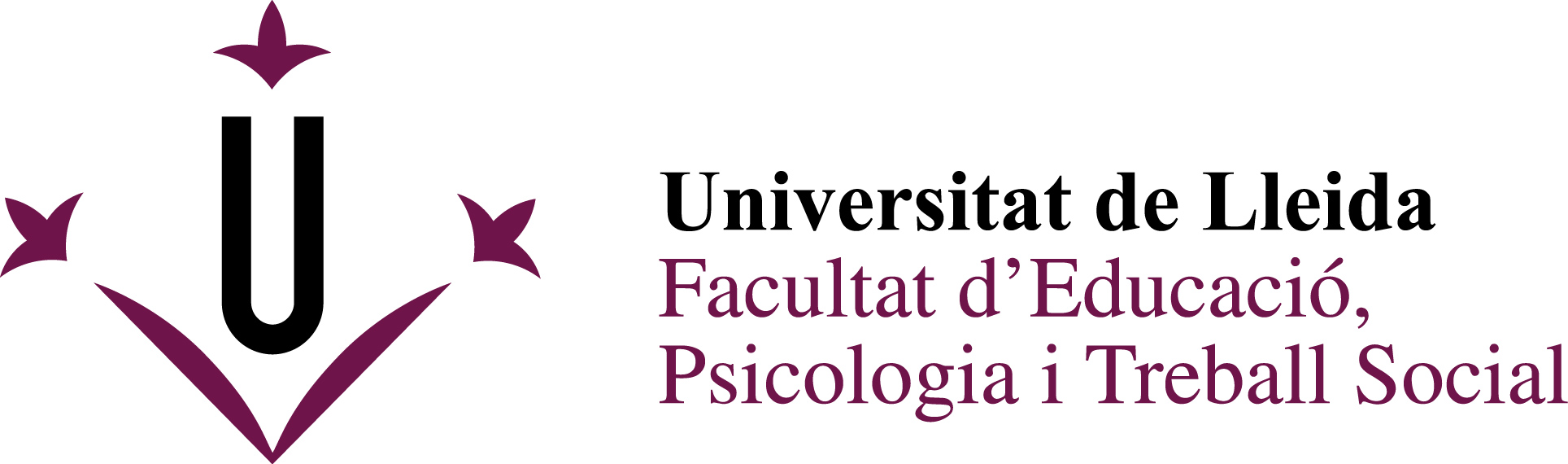 D1: Proposta de treball de fi de MàsterPROPOSTA TREBALL DE FI DE MÀSTERTítol del TFM:Autor/a de la proposta (nom i cognoms, correu electrònic i telèfon de contacte):Finalitat de TFM (opcions segons el Màster):Director/a acadèmic/a:Justificació i objectius del projecte.Metodologia, pla de treball i calendari.Aprovació del director/a:Compromís del/la estudiant:Lleida, a .... de ................... de 2016